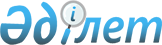 Шарбақты ауданы әкімдігінің 2015 жылғы 21 мамырдағы "Шарбақты ауданында 2015 жылға мектепке дейінгі тәрбие мен оқытуға арналған мемлекеттік білім беру тапсырысын, жан басына шаққандағы қаржыландыру және ата-ананың ақы төлеу мөлшерін бекіту туралы" № 151/5 қаулысына өзгеріс енгізу туралыПавлодар облысы Шарбақты аудандық әкімдігінің 2015 жылғы 2 қазандағы № 301/10 қаулысы. Павлодар облысының Әділет департаментінде 2015 жылғы 03 қарашада № 4777 болып тіркелді

      Қазақстан Республикасының 2001 жылғы 23 қаңтардағы "Қазақстан Республикасындағы жергілікті мемлекеттік басқару және өзін-өзі басқару туралы" Заңының 31-бабының 2-тармағына, Қазақстан Республикасының 2007 жылғы 27 шілдедегі "Білім туралы" Заңының 6-бабының 4-тармағының 8-1) тармақшасына сәйкес аудан әкімдігі ҚАУЛЫ ЕТЕДІ:



      1. Шарбақты ауданы әкімдігінің 2015 жылғы 21 мамырдағы "Шарбақты ауданында 2015 жылға мектепке дейінгі тәрбие мен оқытуға арналған мемлекеттік білім беру тапсырысын, жан басына шаққандағы қаржыландыру және ата-ананың ақы төлеу мөлшерін бекіту туралы" № 151/5 қаулысына (2015 жылғы 25 маусымдағы Нормативтік құқықтық актілерді мемлекеттік тіркеу тізілімінде № 4540 тіркелген, 2015 жылғы 9 шілдедегі аудандық № 27 "Маралды" және "Трибуна" газеттерінде жарияланған) келесі өзгеріс енгізілсін:



      көрсетілген қаулының 

қосымшасы осы қаулының қосымшасына сәйкес жаңа редакцияда жазылсын.



      2. Осы қаулының орындалуын бақылау Шарбақты ауданы әкімінің жетекшілік етуші орынбасарына жүктелсін.



      3. Осы қаулы алғаш рет ресми жарияланған күнінен бастап қолданысқа енгізіледі.

  

Шарбақты ауданында 2015 жылға арналған мектепке дейінгі тәрбие және оқытуға

мемлекеттік білім беру тапсырысы, жан басына шаққандағы қаржыландыру және

ата-ананың ақы төлеу мөлшері
					© 2012. Қазақстан Республикасы Әділет министрлігінің «Қазақстан Республикасының Заңнама және құқықтық ақпарат институты» ШЖҚ РМК
				      Аудан әкіміБ. Ыбыраев

Шарбақты ауданы әкімдігінің

2015 жылғы 2 қазандағы

№ 301/10 қаулысына

қосымша№

 Мектепке дейінгі тәрбие және оқыту ұйымдарының атауы

 Мектепке дейінгі тәрбие және оқыту ұйымдарындағы тәрбиеленушілердің саны

 Бір тәрбиеленушіге айына орташа шығын бағасы кемінде (теңге)

 Мектепке дейінгі ұйымдарда айына жан басына қаржыландыру мөлшері, теңге

 Мектепке дейінгі ұйымдарда ата-ананың айына ақы төлеу мөлшері, теңге

 1

 2

 3

 4

 5

 6

 1

 "Шарбақты ауданы әкімдігінің, Шарбақты ауданы Шарбақты ауылы әкімі аппаратының "Айгөлек" бөбектер бақшасы" коммуналдық мемлекеттік қазыналық кәсіпорны

 140

(жергілікті бюджет)

 22616

 14616

 3 жасқа дейін- 8000

3-тен 7 жасқа дейін -8000

 2

 "Шарбақты ауданы әкімдігінің Шарбақты ауданы Алексеевка ауылдық округі әкімі аппаратының "Балбөбек" бөбектер бақшасы" коммуналдық мемлекеттік қазыналық кәсіпорны

 50

(жергілікті бюджет)

 57187

 50687

 3 жасқа дейін - 6000

3-тен 7 жасқа дейін - 7000

 3

 "Шарбақты ауданы әкімдігінің Шарбақты ауданы Орловка ауылдық округі әкімі аппаратының "Ақбота" бөбектер бақшасы" коммуналдық мемлекеттік казыналық кәсіпорны

 50

(жергілікті бюджет)

 50078

 43778

 3 жасқа дейін - 6300

3-тен 7 жасқа дейін - 6300

 4

 "Шарбақты ауданы әкімдігінің Шарбақты ауданы Александровка ауылдық округі әкімі аппаратының "Балапан" бөбектер бақшасы" коммуналдық мемлекеттік қазыналық кәсіпорны

 50

(жергілікті бюджет)

 47020

 41320

 3 жасқа дейін - 5700

3-тен 7 жасқа дейін - 5700

 5

 "Шарбақты ауданы әкімдігінің Шарбақты ауданы Шалдай ауылдық округі әкімі аппаратының "Бүлдіршін" бөбектер бақшасы" коммуналдық мемлекеттік қазыналық кәсіпорны

 50

(республикалық бюджет)

 45120

 38620

 3 жасқа дейін - 6500

3-тен 7 жасқа дейін - 6500

 6

 "Арбиген жалпы білім беру орта мектебі" мемлекеттік мекемесі (шағын-орталық)

 20

(республикалық бюджет)

 18480

 14480

 2-ден 6 жасқа дейін

4000

 7

 Шарбақты ауданының "Богодаровка негізгі жалпы білім беру мектебі" мемлекеттік мекемесі

(шағын-орталық)

 10

(республикалық бюджет)

 18500

 16400

 2-ден 6 жасқа дейін

2500

 

 8

 "Галкин жалпы білім беру орта мектебі" мемлекеттік мекемесі

(шағын-орталық)

 30

(республикалық бюджет)

 14567

 7567

 2-ден 6 жасқа дейін

7000

 9

 "Шарбақты ауданының Есілбай жалпы орта білім беру мектебі" мемлекеттік мекемесі

(шағын-орталық)

 35

(республикалық бюджет)

 18952

 13952

 2-ден 6 жасқа дейін

5000

 10

 "Шарбақты ауданының Жаңа-ауыл жалпы орта білім беру мектебі" мемлекеттік мекемесі

(шағын-орталық)

 30

(республикалық бюджет)

 11164

 7164

 2-ден 6 жасқа дейін

4000

 11

 Шарбақты ауданының "Жылыбұлақ негізгі жалпы білім беру мектебі" мемлекеттік мекемесі

(шағын-орталық)

 21

(республикалық бюджет)

 16512

 11512

 2-ден 6 жасқа дейін

5000

 12

 "Заборовка негізгі мектебі" мемлекеттік мекемесі

(шағын-орталық)

 13

(республикалық бюджет)

 24532

 18532

 2-ден 6 жасқа дейін

6000

 13

 "Қарабидай негізгі жалпы білім беру мектебі" мемлекеттік мекемесі

(шағын-орталық)

 16

(республикалық бюджет)

 21276

 15776

 2-ден 6 жасқа дейін

5500

 14

 Шарбақты ауданының "Красиловка жалпы орта білім беру мектебі" мемлекеттік мекемесі

(шағын-орталық)

 20

(республикалық бюджет)

 16396

 11396

 2-ден 6 жасқа дейін

5000

 15

 "Малиновка жалпы білім беру орта мектебі" мемлекеттік мекемесі

(шағын-орталық)

 15

(республикалық бюджет)

 20917

 16917

 2-ден 6 жасқа дейін

4000

 

 16

 "Шарбақты ауданының Маралды бастауыш білім беру мектебі" коммуналдық мемлекеттік мекемесі

(шағын-орталық)

 24

(республикалық бюджет)

 17104

 11104

 2-ден 6 жасқа дейін

6000

 17

 "Назаровка негізгі жалпы білім беру мектебі" мемлекеттік мекемесі

(шағын-орталық)

 10

(республикалық бюджет)

 27142

 23142

 2-ден 6 жасқа дейін

4000

 18

 "Северный негізгі жалпы білім беру мектебі" мемлекеттік мекемесі

(шағын-орталық)

 20

(республикалық бюджет)

 19008

 14008

 2-ден 6 жасқа дейін

5000

 

 19

 "Шарбақты ауданының Сосновка жалпы орта білім беру мектебі" мемлекеттік мекемесі

(шағын-орталық)

 13

(республикалық бюджет)

 23519

 18519

 2-ден 6 жасқа дейін

5000

 20

 "Хмельницкий жалпы білім беру орта мектебі" мемлекеттік мекемесі

(шағын-орталық)

 50

(республикалық бюджет)

 77425

 72425

 2-ден 6 жасқа дейін

5000

 21

 "Шегірен орта мектебі" мемлекеттік мекемесі

(шағын-орталық)

 47

(республикалық бюджет)

 19640

 12640

 2-ден 6 жасқа дейін

7000

 22

 "Шарбақты ауданының гимназиялық сыныптары бар жалпы орта білім беру мектебі" мемлекеттік мекемесі 

(шағын-орталық)

 50

(республикалық бюджет)

 20485

 12985

 2-ден 6 жасқа дейін

7500

 23

 "Шарбақты ауданының №3 жалпы орта білім беру мектебі" мемлекеттік мекемесі

(шағын-орталық)

 25

(республикалық бюджет)

 21877

 14877

 2-ден 6 жасқа дейін

7000

 24

 "Шарбақты ауданының №2 жалпы негізгі білім беру мектебі" мемлекеттік мекемесі

(шағын-орталық)

 27

(республикалық бюджет)

 17167

 

 9667

 

 2-ден 6 жасқа дейін

7500

 